ANALISIS PENGARUH KOMPENSASI DAN FAKTOR STRES KERJA TERHADAP KEPUASAN KERJA DAN IMPLIKASINYA TERHADAP TURNOVER INTENTION PERAWAT DI RS SILOAM PURWAKARTA ANALYSIS TURNOVER INTENTION IN REVIEW OF COMPENSATION AND STRESSOR WORKING FACTOR THROUGH CLIMATE NURSE JOB SATISFACTION SILOAM HOSPITALS PURWAKARTA YEAR 2019Disusun oleh :FERRY NURHAYATINRP. 178020071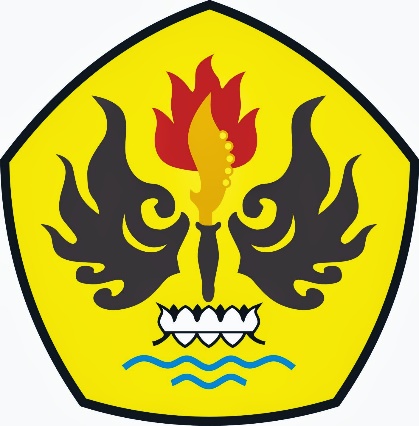 PROGRAM MAGISTER MANAJEMENPASCASARJANA UNIVERSITAS PASUNDANBANDUNG2019ABSTRACTThis study aimed to get empirical evidence regarding the "Analysis Turnover Intention in Review of Compensation and Stressor Working Factor Through Climate Nurse Job Satisfaction Siloam Hospitals Purwakarta". The results could be used as an evaluation in managing human resources, especially nurses in order to improve the quality and productivity of hospital services.The method used is descriptive analysis and verification. Sample in this study were 70 nurses in Siloam Hospitals Purwakarta. Data collection is an interview with using a questionnaire accompanied by observation. Field data collection conducted in 2019. Data were analyzed using Path Analysis (Path Analysis).Sample of method that used in research was purposive convenience sampling.Purposive sampling is the choices of sample based on deliberation, that took based on the goal of research. In this research, that has been of sampling were some of leaders and employees of RS SILOAM HOSPITALS PURWAKARTA. Respondence based on deliberation, that for leaders has been worked in RS SILOAM HOSPITALS PURWAKARTA since this opened in Purwakarta. Especially for Nurse, thepermanent nurses or for contract nurses that already joined for 2 years at least with this corporation.The results showed that each of the variables that influence the working climate compensation and job satisfaction either partially or simultaneously, employment decisions affect the turnover intention as well as compensation and Stressor working factors  affects the turnover intention through job satisfaction.Keywords:  Compensation, stressor working factors,  Job Satisfaction, and Turnover Intention.DAFTAR PUSTAKAAndini, R. (2006). Analisis Pengaruh Kepuasan Gaji, Kepuasan Kerja, Komitmen Organisasional Terhadap Turnover Intention (Studi Kasus Pada Rumah Sakit Roemani Muhammadiyah Semarang), Doctoral dissertation , Program Pasca Sarjana Universitas Diponegoro.Artiningrum, B., & Satrya, A. (2016). Analisis Pengaruh Career Management, Training Satisfaction, Pay Satisfaction Terhadap Turnover Intention dan Peran Mediasi Organizational Engagement Pada Karyawan Sektor Perbankan. Jurnal Manajemen Dan Bisnis Sriwijaya, 14(3), 337-352.Aditama, Tjandra Y. 2004. Manajemen Administrasi Rumah Sakit. Jakarta : Universitas IndonesiaAlek S. Nitisemito, 2000, Manajemen Personalia, Ghalia IndonesiaAs’ad, M. 1995. Seri Umum Sumber Daya Manusia : Psikologi Industri. Yogyakarta : Liberty.Arikunto, S. 2006. Prosedur Penelitian Suatu Pendekatan Praktik. Jakarta : Rineka Cipta.Bagus, Denny. 2009. Jurnal Manajemen Sumber Daya Manusia. Budiman, 2010. Buku Ajar Penelitian Kesehatan. Cimahi : LPPM STIKES A. YaniBergiel, E. B., Nguyen, V. Q., Clenney, B. F., & Stephen Taylor, G. (2009). Human resource practices, job embeddedness and intention to quit. Management Research News,32(3), 205-219.Bitha, S., & Ardana, I. K(2017) . Pengaruh Keterikatan Kerja, Persepsi Dukungan Organisasional Dan Komitmen Organisasional Terhadap Turnover Intention Karyawan Muji Motor. E-Jurnal Manajemen Universitas Udayana,6(2).Bramantara, G. N. B., & Kartika Dewi, A. A. S. (2014). Pengaruh Kepuasan Kerja dan Komitmen Organisasi terhadap Turnover Intention Karyawan pada Krisna Oleh-Oleh Khas Bali Iii.E- Jurnal Manajemen Universitas Udayana,4(1).Davis, Keith, & Jhon W. Newstrom, 2000. Perilaku Dalam Organisasi Edisi Ketujuh, Alih Bahasa Agus Darma, Jakarta: ErlanggaGibson, James L, et al. 1996. Organisasi, perilaku, struktur, proses. Jakarta : Binarupa Aksara.Garnita, M. A., & Suana, I. W. (2014). Pengaruh Job Embeddedness dan Kepuasan Kerja Terhadap Turnover Intention. E-Jurnal Manajemen Universitas Udayana,3(9).Hidayat, Aziz A. 2007. Riset Keperawatan Dan Teknik Penulisan Ilmiah. Jakarta : Salemba Medika.Handoko, T. H. 1999. Manajemen Personalia dan Sumber Daya Manusia. Manajemen. BPFE Yogyakarta : YogyakartaHasibuan, MS.P, 2003, Manajemen Sumber Daya Manusia, Edisi Revisi,Bumi Aksara, Jakarta.Hanafi, M.M. 2011. Manajemen. Edisi Ke-3. Yogyakarta : Sekolah Tinggi Ilmu Manajemen YKPN.Hidayat.2001. Dokumentasi Proses Keperawatan. Jakarta : EGCIndrawan, Rully dan Yaniawati, Poppy. 2014. Metodologi Penelitian. Bandung : Refika Aditama.Irwan Gandana(2012); Analisa Pengaruh Stres Kerja dan Komitmen Organisasi Terhadap Turnover Intention Perawat RSUD CicalengkaI Gusti Agung Ayu Indrayuni (2015); Analisis Turnover Intention Ditinjau dari Kompensasi dan Iklim Kerja Melalui Kepuasan Kerja Perawat Santosa Hospital Bandung Central Tahun 2015Kritner, Robert & Angelo Kinivki, 2001. Organizational Behavior, McGraw-Hill Companies, Inc, New York.Luthan, Fred. 2005. Organization Behaviour. New York: McGraw Hill Book CompanyLia Witasari (2009); Analisis Pengaruh Kepuasan Kerja dan Komitmen Organisasional terhadap Turnover intention (Studi Empiris pada Novotel Semarang)Mawardi (2016); Analisa pengaruh komitmen organisasi dan kepuasan kerja terhadap turnover intention karyawan dealer Honda CV. Semoga Jaya Cabang Tenggarong.Noe, Hollenbeck, Gerhart & Wright. 2011. Manajemen Sumber Daya Manusia. Edisi 6. Jakarta: Salemba Empat.Notoatmodjo, Soekidjo. 2005. Metodologi Penelitian Kesehatan. Jakarta : Rineka Cipta.Nursalam. 2011. Manajemen Keperawatan. Jakarta : Salemba MedikaPermana, Hanna. 2005. Diamond Head Drill & Kepemimpinan dalam Manajemen Rumah Sakit. Yoyakarta : Andi Yogyakarta.Riyanto, Agus. 2009. Pengolahan Dan Analisis Data Kesehatan.Yogyakarta : Maha MedikaRobbins, Stephen P. 2008. Perilaku Organisasi. Jakarta : Salemba EmpatRoyan Zakaria &Isthofaina Astuty (2016); Pengaruh Kompensasi Terhadap Turnover Intention Dengan Job Embeddedness Sebagai Variabel Intervening (Studi Pada Karyawan PT. Primissima)Slattery, J.P. & T.T.R. Selvarajan. 2005. “Antecedents to Temporary Employee’s Turnover Intention.” Paper presented for the Organizational Behaviour and  Organizational Theory track at the March 31, 2005. Midwest Academy of Management Annual MeetingMondy, R.W. 2008. Manajemen Sumber Daya Manusia. Edisi Ke-10.Jakarta : Erlangga.Sedarmayanti. 2007. Sumber Daya Manusia Dan Produktivitas Kerja. Bandung : Mandar Maju.Setiadi, 2007. Konsep Dan Penulisan Riset Keperawatan. Yogyakarta : Graha Ilmu.Spector, P.E. 1997. Industrial And Organizational Psychology : Research And Practice. New York : Jhon Wiley & Sons, Inc.Seong-Do Cho, Ki-Ju Cheong, Kyoungeun Kim (2009); A Psychological Contract Breach and Turnover Intention of Telemarketers in South KoreaSugiyono, 2014. Statistika Untuk Penelitian. Cetakan ke-24. Bandung : Penerbit Alfabeta.Sutrisno, Edy. 2009. Manajemen Sumber Daya Manusia. Jakarta : Kencana Prenada Media Group.Tanwir Ahmad dan Adnan Riaz (2011); Factors Affecting Turn-Over Intentions of Doctors in Public Sector Medical Colleges and HospitalsUndang-Undang No. 44 Tahun 2009 tentang rumah sakit pada pasal 7, pasal 12 ayat 1Undang-Undang No. 36 Tahun 2009 Tentang Kesehatan pasal 1 ayat 6Undang-Undang No.13 Tahun 2003 tentang Tenaga Kerja Pasal 1 Ayat 1Wibowo. 2007. Manajemen kinerja. Jakarta : Raja Grafindo PersadaWidajat, Rochmanadji. 2009. Being A Great And Sustainable Hospital. Jakarta : Gramedia Pustaka Utama.Yustina, Endang Wahyati. 2012. Mengenal Hukum Rumah Sakit. Bandung : Keni Media.Ziauddin, Khan MR, Jam FA, Hijazi ST (2010); The Impact of Employee Job Stress on Organizational Commitment 